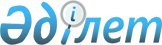 Об установлении карантина в селе Мостик Долонского сельского округа Бескарагайского района
					
			Утративший силу
			
			
		
					Решение акима Долонского сельского округа Бескарагайского района Восточно-Казахстанской области от 14 декабря 2017 года № 2. Зарегистрировано Департаментом юстиции Восточно-Казахстанской области 28 декабря 2017 года № 5366. Утратило силу - решением акима Долонского сельского округа Бескарагайского района Восточно-Казахстанской области от 1 марта 2018 года № 3
      Сноска. Утратило силу - решением акима Долонского сельского округа Бескарагайского района Восточно-Казахстанской области от 01.03.2018 № 3 (вводится в действие по истечении десяти календарных дней после дня его первого официального опубликования)

      Примечание РЦПИ.

      В тексте документа сохранена пунктуация и орфография оригинала.
      В соответствии с пунктом 2 статьи 35 Закона Республики Казахстан от 23 января 2001 года "О местном государственном управлениии и самоуправлении в Республике Казахстан", подпунктом 7) статьи 10-1 Закона Республики Казахстан от 10 июля 2002 года "О ветеринарии", на основании представления исполняющего обязанности руководителя Бескарагайской районной территориальной инспекции Комитета ветеринарного контроля и надзора Министерства сельского хозяйства Республики Казахстан от 17 ноября 2017 года № 195, аким Долонского сельского округа РЕШИЛ:
      1. Установить карантин в селе Мостик Долонского сельского округа Бескарагайского района в связи с выявлением болезни эмфизематозный карбункул крупного рогатого скота.
      2. Контроль за исполнением настоящего решения оставляю за собой.
      3. Настоящее решение вводится в действие по истечению десяти календарных дней после дня его первого официального опубликования. 
					© 2012. РГП на ПХВ «Институт законодательства и правовой информации Республики Казахстан» Министерства юстиции Республики Казахстан
				
      Аким Долонского 
сельского округа

Н. Абдрахманов
